Matematyka kl II A    22.06.20rZagrajcie z rodzeństwem, rodzicami w statki. Jest to ćwiczenie do lekcji z układu współrzędnych.Jeśli nie znacie reguł gry, to można się z nimi zapoznać na filmie.https://www.youtube.com/watch?v=KuT2E3QQiYk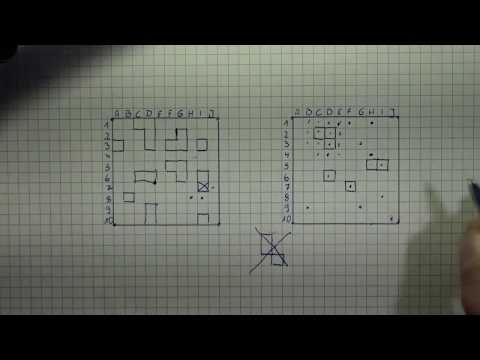 Życzę Wam udanego wypoczynku, bezpiecznych wakacji.Do zobaczenia we wrześniu w realu już w trzeciej klasie i nowej szkole!!!